INFORMACIÓN DE PRENSA
03/12/2015La guía MICHELIN Deutschland 2016 The Table Kevin FEHLING obtiene tres estrellas 
en la edición de 2016Michelin ha presentado la guía MICHELIN Deutschland 2016, que recoge este año 3.359 hoteles y 2.303 restaurantes. En esta 50ª edición, el nuevo restaurante The Table Kevin Fehling, que acaba de abrir sus puertas, ha sido galardonado con tres estrellas por los inspectores de la guía. 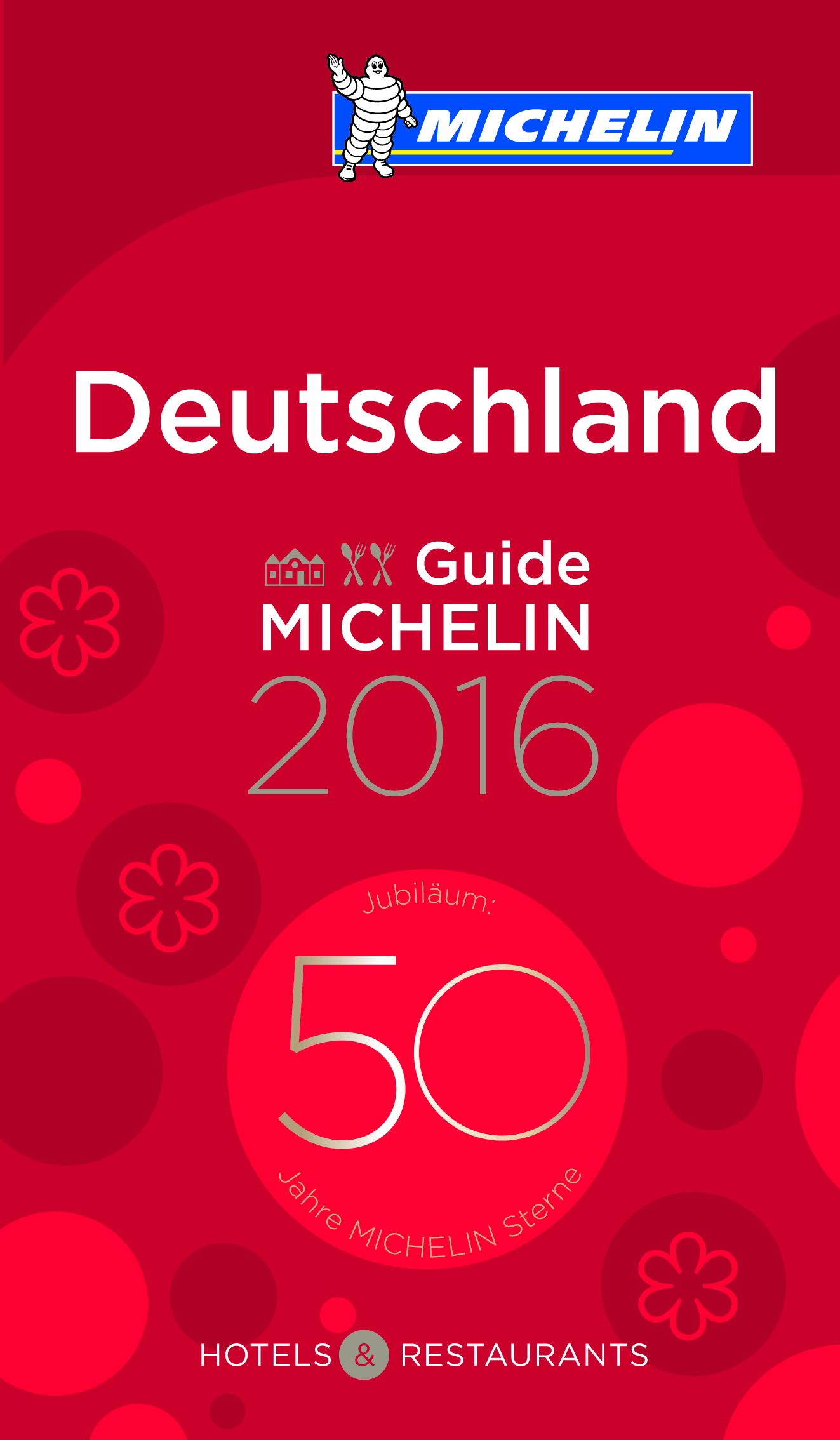 Ubicado en HafenCity, Hamburgo, es el nuevo restaurante del chef Kevin Fehling, de solo 38 años, que ya había logrado este prestigioso reconocimiento en 2013 en el restaurante Belle Epoque, que decidió cerrar hace varios meses. “Kevin Fehling se encuentra en estos momentos en la cima de su talento”, comenta Michael Ellis, director internacional de las guías MICHELIN. “En su nuevo local, que tiene una decoración impresionante, Kevin Fehling nos introduce en un universo donde cada plato es una emoción. Su cocina es ejemplo del perfecto dominio de las técnicas y de una madurez excepcional, privilegio de los grandes chefs”.En total, el número de restaurantes con estrella en la guía MICHELIN Deutschland 2016 alcanza el número histórico de 290 direcciones, lo que representa un incremento del 30 % en comparación con el año 2010, prueba de la fulgurante progresión de la alta gastronomía en Alemania. “La gastronomía alemana se distingue por un dinamismo sin precedente y se cuenta, actualmente, entre las mejores del mundo”, continúa Michael Ellis. “En concreto, existe una generación de jóvenes cocineros, con una sólida formación, enorme motivación y muy innovadores, que está insuflando aires nuevos a la cocina del país. Entre los 26 nuevos restaurantes que han recibido una estrella este año, en numerosos de ellos, el chef tiene menos de 30 años”.La guía MICHELIN Deutschland 2016 distingue 39 direcciones con dos estrellas, lo que supone el doble que en 2010. Entre ellos, cuatro obtienen su segunda estrella este año: Horváth, en Berlín, l’Atelier, en Bayerischer Hof, Múnich, Lafleur, en Fráncfort, y schanz.restaurant en Piesport.La edición 2016 de la guía MICHELIN Deutschland 2016 incorpora también 241 restaurantes de una estrellas, de los que 26 son nuevos este año. Entre ellos, cinco se encuentran en Berlín: Richard, Markus Semmler, Nobelhart & Schmutzig y Bieberbau. Otros tres están en Fráncfort: Gustav, le Restaurant Villa Merton y SEVEN SWANS. La selección de la guía MICHELIN Deutschland 2016 está disponible en Internet, en la web de restaurantes MICHELIN (http://restaurant.michelin.de), así como en todos los soportes digitales. Esta 50ª edición recoge 3.359 hoteles y 2.303 restaurantes; con 290 restaurantes con estrellas, entre ellos:10  restaurantes o, de ellos 1 nuevo 39  restaurantes n, de ellos 4 nuevos.241  restaurantes m, de ellos 26 nuevos.471  restaurantes =, de ellos 50 nuevos.Sobre la guía MICHELIN Desde hace más de un siglo, la colección de las guías MICHELIN propone a sus lectores una selección de los mejores restaurantes, hoteles y casas rurales de todo el mundo. Las guías MICHELIN, 24 en total, cubren actualmente 24 países de tres continentes.Continuamente a la búsqueda de nuevas direcciones y hallazgos únicos, los inspectores de la guía MICHELIN prueban a diario toda clase de establecimientos y estilos de cocina. Siempre anónimos, los inspectores se comportan como simples clientes y pagan sistemáticamente sus facturas. Pero son profesionales que evalúan cada plato según cinco criterios: la calidad de los productos utilizados, la personalidad de la cocina, el dominio del punto de cocción y de los sabores, la relación calidad/precio y, por supuesto, la regularidad. Las mejores mesas se distinguen con el Bib Gourmand o con las estrellas, distinciones basadas únicamente en la calidad de la cocina y que siempre se atribuyen de forma consensuada. Confort y servicio se califican separadamente.Con la guía MICHELIN Deutschland 2016, el Grupo Michelin continúa ayudando a millones de viajeros en sus desplazamientos. Esta misión de la guía, que existe desde su creación en 1900, es también la del Grupo Michelin: ofrecer “la mejor forma de avanzar”.La misión de Michelin, líder del sector del neumático, es contribuir de manera sostenible a la movilidad de las personas y los bienes. Por esta razón, el Grupo fabrica, comercializa y distribuye neumáticos para todo tipo de vehículos. Michelin propone igualmente servicios digitales innovadores, como la gestión telemática de flotas de vehículos y herramientas de ayuda a la movilidad. Asimismo, edita guías turísticas, de hoteles y restaurantes, mapas y atlas de carreteras. El Grupo, que tiene su sede en Clermont-Ferrand (Francia), está presente en 170 países, emplea a 112.300 personas en todo el mundo y dispone de 68 centros de producción implantados en 17 países diferentes. Michelin posee un Centro de Tecnología encargado de la investigación y desarrollo con implantación en Europa, América del Norte y Asia. (www.michelin.es). La guía MICHELIN Deutschland 2016:La selecciónLa guía MICHELIN Deutschland 2016:Establecimientos con estrellas
Establecimientos que por su trayectoria durante el año 2015 merecen una distinción en la edición 2016 (Por región).                                Nuevas estrellas en 2016  NmmmUna cocina única. ¡Justifica el viaje!nUna cocina excepcional. ¡Merece la pena desviarse!mUna cocina de gran fineza. ¡Compensa pararse!La guía MICHELIN Deutschland 2016Las nuevas estrellas(Por región)
mmmn
m
La guía MICHELIN Deutschland 2016:Supresiones de m(Por región)Abreviaturas:DEPARTAMENTO DE COMUNICACIÓNAvda. de Los Encuartes, 1928760 Tres Cantos – Madrid – ESPAÑATel: 0034 914 105 167 – Fax: 0034 914 105 293ESTABLECIMIENTOS SELECCIONADOSESTABLECIMIENTOS SELECCIONADOSESTABLECIMIENTOS SELECCIONADOS3.359
hoteles 5.662 establecimientos2.303 restaurantes28l         Gran lujo y tradición               ö2133k           Gran confort                          õ24666j           Muy confortable                        ô1951.515i              Confortable                           ó1.1401.017h           Sencillo pero confortable                 ò942285h –  lHoteles o restaurantes agradablesò – ö268DISTINCIONES ESPECIALES PARA HOTELESDISTINCIONES ESPECIALES PARA HOTELESDISTINCIONES ESPECIALES PARA HOTELES*“Bib Hotel” 
(Buen descanso a precio moderado)196LEspacio para el bienestar y la relajación384DISTINCIONES ESPECIALES PARA RESTAURANTESDISTINCIONES ESPECIALES PARA RESTAURANTESDISTINCIONES ESPECIALES PARA RESTAURANTES=Bib Gourmand
Cocina de calidad a un precio máximo de 35 euros471NCarta de vinos 
especialmente interesante321LOS RESTAURANTES CON ESTRELLAS LOS RESTAURANTES CON ESTRELLAS LOS RESTAURANTES CON ESTRELLAS onm1039241LocalidadEstablecimientoRegiónBaiersbronnRestaurant BareissBWBaiersbronnSchwarzwaldstubeBWBergisch-GladbachVendômeNWHamburgThe Table Kevin Fehling NHHOsnabrückLa VieNIPerlVictor's Fine Dining by christian bauSLRottach-EgernRestaurant Überfahrt Christian JürgensBYSaarbrückenGästeHaus Klaus ErfortSLWittlich/DreisWaldhotel SonnoraRPWolfsburgAquaNILocalidadEstablecimientoRegiónAschau im ChiemgauRestaurant Heinz WinklerBYAugsburgAugustBYBaden-BadenBrenners Park-RestaurantBWBaiersbronnSchlossbergBWBerlinFACILBBerlinFischers FritzBBerlinHorváth NBBerlinLorenz Adlon EsszimmerBBerlinreinstoffBBerlinTim RaueBCuxhavenSterneckNIDorstenRosinNWDüsseldorfIm SchiffchenNWEssenRésidenceNWFrankfurt am MainLafleur NHEFrankfurt am MainTiger-GourmetrestaurantHEGlücksburgMeierei Dirk LutherSHGriesbach, BadIl GiardinoBYHamburgHaerlinHHHamburgJacobs RestaurantHHHamburgSüllberg – Seven SeasHHLocalidadEstablecimientoRegiónKölnLe MoissonnierNWKönigstein im TaunusVilla Rothschild KempinskiHEKonstanzOpheliaBWLeipzigFalcoSNMünchenAtelier NBYMünchenDallmayrBYMünchenEssZimmerBYMünchenTantrisBYNeuenahr-Ahrweiler, BadSteinheuers Restaurant Zur Alten PostRPNürnbergEssigbrätleinBYPeterstal-Griesbach, BadLe PavillonBWPiesportschanz.restaurant NRPRustammolite – The Lighthouse RestaurantBWSulzburgHirschenBWSylt/MunkmarschFährhausSHSylt/RantumSöl'ring HofSHTrierBECKER'SRPWernberg-KöblitzKastellBYLocalidadEstablecimientoRegiónAachenLa BécasseNWAachenSankt BenediktNWAerzenGourmet Restaurant im Schlosshotel MünchhausenNIAmorbachDer Schafhof – Abt- und SchäferstubeBYAschaffenburg/
JohannesbergAuberge de Temple – HelbigsBYAspergSchwabenstubeBWAuerbach in der OberpfalzSoulFood NBYBacknangRielke Restaurant KerzenstubeBWBaden-BadenLe Jardin de FranceBWBaden-BadenRöttele's Restaurant & Residenz im Schloss NeuweierBWBalduinsteinLandhotel Zum Bären – BibliothekRPBeelitzkochZIMMER NBBBellheim/KnittelsheimSteverding's IsenhofRPBentheim, BadKeilings RestaurantNIBerchtesgadenLE CIELBYBerlin5 – Cinco by Paco PérezBBerlinBandol sur Mer NBBerlinBieberbau NBBerlinFirst FloorBBerlinFrühsammers RestaurantBBerlinHugosBLocalidadEstablecimientoRegiónBerlinLes Solistes by Pierre GagnaireBBerlinMarkus Semmler NBBerlinNobelhart & Schmutzig NBBerlinPauly SaalBBerlinRichard NBBerlinRutzBBerlinSKYKITCHEN flavored by a.choiceBBerlinVAUBBietigheim-BissingenRoseBWBlieskastelHämmerle's Restaurant – BarriqueSLBogen/NiederwinklingLandgasthof Buchner NBYBonnHalbedel's GasthausNWBonnYunico NNWBurg (Spreewald)17 fuffzigBBBurgwedelOle DeeleNICelleEndtenfangNICoburgEsszimmerBYDaunGraf Leopold NRPDeidesheimL.A. JordanRPDeidesheimSchwarzer HahnRPDierhagenStrandhotel Fischland – OstseeloungeMVDoberan, BadFriedrich FranzMVDorstenGoldener AnkerNWLocalidadEstablecimientoRegiónDortmundkikillus RESTAURANT NNWDortmundPalmgardenNWDresdenbean & belugaSNDresdenCarousselSNDresdenElementsSNDüsseldorfAgata'sNWDüsseldorfBerens am KaiNWDüsseldorfEnzo im SchiffchenNWDüsseldorfNagayaNWDüsseldorfSchornNWDüsseldorfTafelspitz 1876NWDüsseldorfVictorianNWDurbachWilder RitterBWEggenstein-LeopoldshafenZum LöwenBWEhningenLandhaus FecklBWEltville am RheinJeanHEEltville am RheinKronenschlösschenHEEndingen am KaiserstuhlMerkles RestaurantBWErftstadtHusarenquartierNWErfurtClara-Restaurant im KaisersaalTHEssenSchoteNWEttlingenErbprinzBWEuskirchenBembergs HäuschenNWLocalidadEstablecimientoRegiónFeldberger SeenlandschaftAlte Schule – KlassenzimmerMVFöhr/WykAlt WykSHFrankenberg (Eder)Philipp SoldanHEFrankfurt am MainCarmelo GrecoHEFrankfurt am MainErnos BistroHEFrankfurt am MainFrançaisHEFrankfurt am MainGustav NHEFrankfurt am MainRestaurant Villa Merton NHEFrankfurt am MainSEVEN SWANS NHEFrankfurt am MainSra Bua by Juan AmadorHEFrankfurt am MainWeinsinnHEFreiburg im BreisgausHerrehusBWFreiburg im BreisgauWolfshöhle NBWFreiburg im BreisgauZirbelstubeBWGeisenheimBurg Schwarzenstein – GourmetrestaurantHEGernsbachSchloss EbersteinBWGöttingen/FriedlandLandhaus Biewald – Genießer StubeNIGrünstadt/NeuleiningenAlte PfarreyRPGummersbachDie MühlenhelleNWHäusernAdlerBWHamburgAnna SgroiHHHamburgLandhaus ScherrerHHHamburgLe Canard nouveauHHLocalidadEstablecimientoRegiónHamburgPimentHHHamburgSE7EN OCEANSHHHamburgTrüffelSchwein NHHHeidelbergLe GourmetBWHeidelbergScharff's Schlossweinstube im Heidelberger SchlossBWHeidesheim am RheinGourmetrestaurant Dirk MausRPHeinsbergBurgstuben Residenz – St. JacquesNWHermeskeil/NeuhüttenLe templeRPHersfeld, BadL'étableHEHerxheimKronen-RestaurantRPHörstelWestfälische StubeNWHomburg vor der Höhe, BadSchellersHEHorbenGasthaus zum RabenBWKarlsruheLe Salon im KesselhausBWKernen im RemstalMalathounisBWKerpenSchloss LoersfeldNWKetschDie EnteBWKirchdorf (Kreis Mühldorf)Christian's Restaurant – Gasthof GrainerBYKirchheim unter Teck/OhmdenLandgasthof am KönigswegBWKissingen, BadLaudensacks Gourmet RestaurantBYKleinwalsertal/HirscheggKilian StubaVBGKoblenzDa Vinci NRPKoblenzSchiller's Restaurant NRPLocalidadEstablecimientoRegiónKölnAlfredoNWKölnHimmel un ÄdNWKölnLa poêle d'orNWKölnLa SociétéNWKölnmaiBeckNWKölnMaître im Landhaus KuckuckNWKölnOx & Klee NNWKölntakuNWKonstanzSan Martino – GourmetBWKrakow am SeeIch weiß ein Haus am SeeMVKrozingen, BadStorchenBWKrünLuce d'OroBYKünzelsauhandicap.BWKuppenheimRaubs LandgasthofBWLahrAdlerBWLangenauZum BadBWLangenzennKeidenzeller HofBYLeerPeriorNILeimenobenBWLeipzigStadtpfeifferSNLindau im BodenseeVillinoBYLübeckBuddenbrooksSHLocalidadEstablecimientoRegiónLübeckWullenweverSHLütjenburg/PankerRestaurant 1797SHMainzFAVORITE restaurantRPMannheimDoblersBWMannheimMarly NBWMannheimOpus VBWMeersburgCasalaBWMiltenberg1622 im Jagd Hotel RoseBYMülheim an der Ruhram Kamin NNWMünchenAcquarelloBYMünchenGeisels WerneckhofBYMünchenGourmet Restaurant KönigshofBYMünchenLes DeuxBYMünchenRestaurant N°15BYMünchenSchuhbecks in den Südtiroler StubenBYMünchenSchweiger²BYMünsterKaiserhof – Gourmet 1895NWMulfingenAmtskellerBWNeuenahr-Ahrweiler, BadHistorisches Gasthaus Sanct Peter Restaurant BrogsitterRPNeunburg vorm WaldObendorfer's EisvogelBYNeustadt an der WeinstraßeUrgestein im Steinhäuser HofRPNeuwiedCoquille St. Jacques im Parkrestaurant NodhausenRPNördlingenWirtshaus Meyers Keller - Restaurant Joachim KaiserBYNorderney (Insel)SeestegNILocalidadEstablecimientoRegiónNürnbergAumer's La VieBYOberstdorfESS ATELIER STRAUSSBYOberstdorfMaximilians Restaurant – Landhaus FreibergBYOdenthalZur PostNWÖhningenFalconeraBWÖhringen/FriedrichsruheWald & Schlosshotel Friedrichsruhe – Gourmet- RestaurantBWPaderbornBalthasarNWPfaffenweilerZehner's StubeBWPleiskirchenHuberwirtBYPliezhausenLandgasthaus zur LindeBWPotsdamFriedrich-WilhelmBBPrien am ChiemseeRehmannBYPulheimGut LärchenhofNWRegensburgstorstadBYRemscheidConcordia – Heldmann's RestaurantNWRheda-WiedenbrückReuterNWRötzGregor'sBYRosenbergLandgasthof AdlerBWRostockGourmet-Restaurant Der ButtMVRottach-EgernDichterstub'nBYRottach-EgernMaiwertsBYRügen/BinzfreustilMVRügen/BinzRugard's Gourmet NMVLocalidadEstablecimientoRegiónSaarbrückenJens Jacob – Das RestaurantSLSäckingen, BadFreigeist NBWSalachBurgrestaurant StaufeneckBWSankt WendelKunzSLSasbachwaldenFallertBWScharbeutzDiVaSHSchwäbisch HallEisenbahnBWSchwäbisch HallRebers PflugBWSelzenKaupers Restaurant im KapellenhofRPSobernheim, BadJungbornRPSommerhausenPhilippBYSonnenbühlHirschBWSonthofen/OfterschwangSilberdistelBYStarnbergAubergineBYStolpeGutshaus StolpeMVStralsundscheel'sMVStromberg (Kreis Kreuznach)Le Val d'OrRPStuttgartDéliceBWStuttgartDie ZirbelstubeBWStuttgart5BWStuttgartOLIVOBWStuttgartSpeisemeistereiBWStuttgarttop airBWLocalidadEstablecimientoRegiónStuttgartWielandshöheBWStuttgartYoSHBWStuttgart/FellbachGoldberg NBWStuttgart/FellbachGourmet Restaurant avuiBWSylt/HörnumKAI3SHSylt/TinnumBODENDORF'SSHTegernseeSchwingshackl ESSKULTURBYTeinach-Zavelstein, BadGourmetrestaurant Berlins KroneBWTeisnachOswald's Gourmetstube NBYTimmendorfer StrandOrangerieSHTrittenheimWein- und TafelhausRPTrittenheim/NaurathRüssel's LandhausRPTübingenSchranners WaldhornBWUlmLAGOBWUsedom/HeringsdorfTom WickboldtMVVaihingen an der EnzLamm RosswagBWVelbertHaus StembergNWVogtsburgSchwarzer AdlerBWWaiblingenBachoferBWWaldbronnSchwitzer's am ParkBWWaldenbuchGasthof KroneBWWaldkirchenJohannsBYWangelsCourtierSHLocalidadEstablecimientoRegiónWeikersheimLaurentiusBWWeimarAnna AmaliaTHWeingarten (Kreis Karlsruhe)Walk'sches Haus – Gourmet-RestaurantBWWermelskirchenLandhaus SpatzenhofNWWertheimStadtpalais GourmetrestaurantBWWiesbadenEnteHEWirsbergAlexander HerrmannBYWolfsburgLa FontaineNIWürselenAlte Feuerwache – Podobnik's Gourmet RestaurantNWWürzburgKUNO 1408BYWürzburgREISERS am SteinBYXantenLandhaus KöppNWZwischenahn, BadApicius NNILocalidadEstablecimientoRegiónHamburgThe Table Kevin FehlingHHLocalidadEstablecimientoRegiónBerlinHorváthBFrankfurt am MainLafleurHEMünchenAtelierBYPiesportschanz.restaurantRPLocalidadEstablecimientoRegiónAuerbach in der OberpfalzSoulFoodBYBeelitzkochZIMMERBBBerlinBandol sur MerBBerlinBieberbauBBerlinMarkus SemmlerBBerlinNobelhart & SchmutzigBLocalidadEstablecimientoRegiónBerlinRichardBBogen/NiederwinklingLandgasthof BuchnerBYBonnYunicoNWDaunGraf LeopoldRPDortmundkikillus RESTAURANTNWFrankfurt am MainGustavHEFrankfurt am MainRestaurant Villa MertonHEFrankfurt am MainSEVEN SWANSHEFreiburg im BreisgauWolfshöhleBWHamburgTrüffelSchweinHHKoblenzDa VinciRPKoblenzSchiller's RestaurantRPKölnOx und KleeNWMannheimMarlyBWMülheim an der Ruhram KaminNWRügen/BinzRugard's GourmetMVSäckingen, BadFreigeistBWStuttgart/FellbachGoldbergBWTeisnachOswald's GourmetstubeBYZwischenahn, BadApiciusNILocalidadEstablecimientoRegiónEstrellas hasta la fechaEstrellas en 2016LübeckLa Belle EpoqueSH30MannheimAmadorBW30Bergisch-GladbachGourmetrestaurant LerbachNW20SaarbrückenLe Noir GourmetSL21Sylt/ListLa MerSH20Efringen-KirchenTraubeBW10KonstanzHeise's BürgerstubeBW10Laasphe, BadArs VivendiNW10MainzBuchholzRP10MannheimAxtBW10MannheimDa GianniBW10München181 – FirstBY10NagoldAlte PostBW10PfinztalVilla HammerschmiedeBW10PlönStolzSH10RüsselsheimNAVETTEHE10Sylt/ListSpicesSH10Traben-TrarbachClauss – FeistRP10WaderslohBomkeNW10WolfsburgSaphirNI10BW:BY:B:BB:HB:HH:Baden - WürttembergBayernBerlinBrandenburgBremenHamburgHE:MV:NI:NW:RP:SL:HessenMecklenburg - VorpommernNiedersachsenNordrhein - Westfalen Rheinland - PfalzSaarlandSN:SA:SH:TH:VBG:SachsenSachsen - AnhaltSchleswig - HolsteinThüringenVorarlberg, Österreich